Pets in Properties – All you need to know!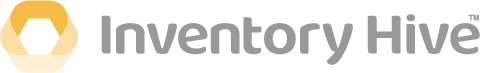 Customisable Guide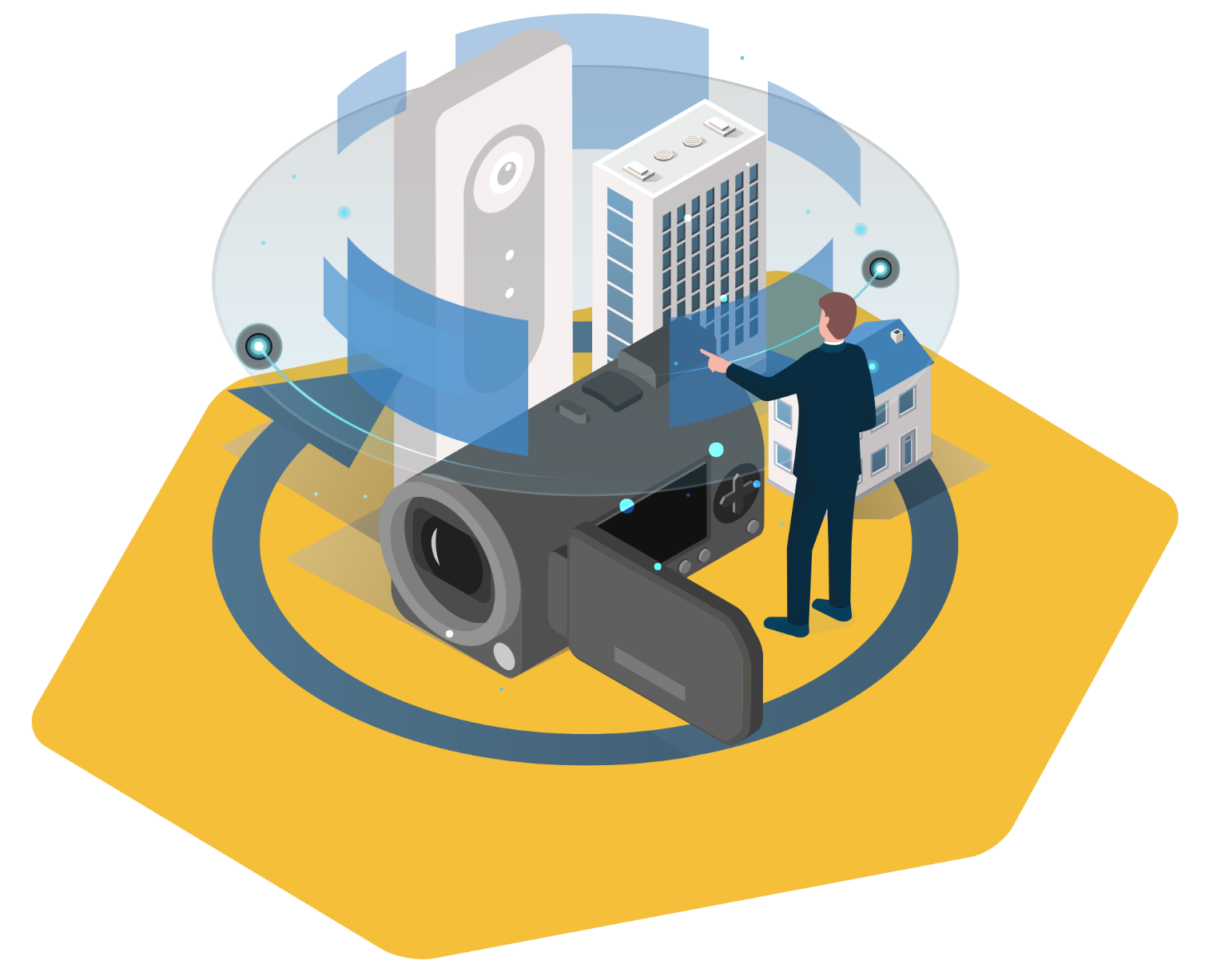 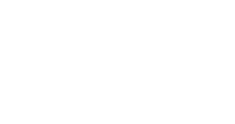 Why give this guide to your landlords?
By passing this guide to your landlords, you will convey your awareness and knowledge of an increasingly prevalent topic – along with the legal position and government guidance.Inside the guide, you and your landlords will find useful advice on: Virtual property viewings.Data protection.Consumer Protection Regulations.The Property Ombudsman Guidance.The Information Commissioner’s Office.FAQs.Pre-viewing checklist.Post-viewing checklist.JMW Solicitors is a full-service law firm providing legal services and advice for both businesses and individuals. To find out how our expert property litigation solicitors can help you, contact us on 0345 872 6666, or fill in our online enquiry form and we will get back to you.How to use this customisable guideWe created this customisable document so you can make it your own and share it with your landlords.  Open this document in your text editing software (we recommend using Microsoft Word);Replace the grey box with your organisation logo and agency details on any page;Remove this page, along with the first and last pages.Save the document as a PDF file;Share a digital or printed copy with your landlords.Agent and Property Owner Guide to: 
Virtual Property Viewings in England
Virtual property viewings have become the norm over the past year, initially as a result of Government guidance, but they have persisted even as this has been rescinded. This is a little surprising considering that they were a fairly rare occurrence before the pandemic.Despite the property market having largely reopened and in-person viewings now being possible, virtual viewings continue to be widely used both for lettings and sales and it looks like their use will endure. Their popularity seems to be down to convenience for all parties involved as well as the ability to reduce the number of viewings by prospective buyers who are less interested in the property. However, there are important legal and regulatory considerations to be kept in mind for agents and property owners.This guide produced by Inventory Hive and JMW Solicitors seeks to provide both agents and property owners with an overview of the law and guidance in this area and deliver practical tips for navigating the legal and regulatory pitfalls so all parties can confidently and safely enjoy the practical advantages of virtual viewings. It will also provide pre-viewing checklist and answers to some Frequently Asked Questions (FAQs).Virtual Property ViewingsProperty Marketing PhotographsUsing digital content to market properties is nothing new. Agents and property owners should all be aware of the general DOs and DON’Ts by now: 
✔  DO show off the property off in its best light (figuratively and literally)✖  DON’T trick or mislead the prospective tenant or buyer.
Generally, the same principles apply to virtual viewings as to conventional photography and descriptions. They are actually covered by the same law (the Consumer Protection From Unfair Trading Regulations 2008) as no additional legislation has been passed to specifically address their increased popularity. Additional guidance has been produced by The Property Ombudsman (TPO) and is discussed later in this guide.While live and even recorded videos are not as easy to manipulate as photographs are (at least not by your average agent or property owner), they can inadvertently turn out to be more misleading. Videos create a more powerful illusion of reality and, as intended, virtual viewings create an impression as close as possible to an in-person viewing. Therefore any lack of transparency is likely to be more damaging as viewers will tend not to question the accuracy of a virtual viewing. It is important to keep this in mind that a prudent agent or owner should consider the relevant law and rules. This is what this guide aims to assist with.Note: Virtual viewings are likely to continue to be used at least for initial viewings. The TPO guidance recognises this especially where a property is a long way away from the viewer. However, the TPO still recommends an in-person viewing where possible.Data Protection ImplicationsWhy think about Data Protection?
“Estate agent's hi-tech house tour exposes personal data” is the headline of a story ran by the BBC this year when an estate agent in Devon published a 3D house tour which allowed viewers to zoom into the personal information of the vendor, including financial  details. The story was reported by the BBC on their website and a report was made to the Information Commissioner’s Office (ICO). This neatly underlines the potential data protection issues of virtual viewings. The very high quality of many digital cameras allows for viewers to zoom in on small details with enough resolution to still be able to read text easily. UK Data Protection Regime 
The UK data protection regime consists of the Data Protection Act 2018 (DPA 2018) and the UK General Data Protection Regulation (UK GDPR). Data protection is regulated by the ICO and the ICO has a lot of helpful information on its website: https://ico.org.uk/for-organisations/ The data protection regime’s aim is to ensure “the fair and proper use of information about people” [ICO Website: https://ico.org.uk/for-organisations/guide-to-data-protection/introduction-to-data-protection/some-basic-concepts/ (link accessed on 16/08/2021 at 14:31)].Data protection law applies where personal data is processed (including by way of a live video stream or video recording) in relation to a commercial activity, e.g. marketing, sale or letting. Agents and property owners must be able to justify any processing of personal data on one of the grounds set out in law. While consent is one of the possible grounds, it is arguably the weakest one. Agents will be able to justify the processing of data when it comes to virtual viewings in reference to performing their contractual obligations towards the individual. Ultimately, this will be a matter of degree and necessity: no more data than reasonably necessary for the performance of the contract must be processed. However, this consent or the performance of a contractual obligation does not extend to the accidentally revealing individual personal data to anyone who zooms into the video sufficiently. Any attempt to avoid this responsibility by getting vendors or landlords to agree that they accepted the risk would be likely to be found to be void by the courts.If a data breach still occurs, a report must be made to the ICO within 72 hours of becoming aware of the breach: https://ico.org.uk/for-organisations/report-a-breach/. Given the sensitivity of the data that might be lost a report would be very likely to be required to both the ICO and the person whose data had been accidentally revealed. The ICO would be unlikely to fine someone for a first offence but an individual could make a claim for damages for the distress associated with the loss of their personal data.Agents should also be mindful of their duty of confidentiality towards their clients.Lastly, agents should consider how long to keep any videos made and saved on their computer systems. Videos should not be stored for longer than necessary and clients should be advised of the relevant archiving and deletion policy as part of the agent’s data privacy policy.Consumer Protection  from Unfair Trading Regulations (CPRs)Virtual viewings (live or recorded) are likely covered by the CPRs as they fall within the definition of a commercial practice. Accordingly, representations made during any video footage are subject to the legal requirements set out in the CPRs. The TPO guidance which is approved by trading standards confirms that this includes the video footage itself and any audio, and representations given by any person on the video or voiceover. It is important to understand that the CPRs cannot be avoided by suggesting that all representations and viewings need to be considered together. If a virtual viewing is misleading but the misconception would be easily corrected by a physical viewing then that is not an excuse as the misleading virtual viewing causing someone to decide to physically view the property is a breach of the CPRs in itself.The TPO Code of Practice for Residential Letting Agents generally advises agents against accepting or advising a landlord to accept an offer on a property that has not been viewed personally by the relevant person or a third party suitably authorised by the relevant person. However, there is no requirement to reject an offer for that reason. It is important to note that there is no ability to avoid the effect of the CPRs with a disclaimer stating that by not physically viewing the property the tenant or buyer accepts the risks involved.
Misleading OmissionsThe viewing should aim to demonstrate as much of the property as possible – good and bad. Attempting to conceal bad points may constitute a misleading omission which is an offence under the CPRs. This is why a live video viewing can be better as the viewer can exercise control by asking the person showing the video to turn in a particular direction or zoom in on a specific point. It is good practice for the video to also be as clear as possible about sizes and dimensions, which may be difficult to convey accurately on a video call. Careful placement of measuring tapes or items of a known size can be helpful. It is important that everyone involved in the viewing under the control of the agent is aware of the legal requirements and agents should take all reasonable precautions and exercise all due diligence to avoid the commission of an offence by any such person. Agents should be careful where it is the owner who is carrying out the video viewing and should make sure that they have been made aware of the obligation to be transparent.Agents should hand a copy of this guide to a landlord, seller or other third parties outside of the agent’s control who conduct the virtual viewing. The agent should also inform the prospective tenant/buyer that the agent is not responsible for representations made out of the agent’s control.
FAQsQ: Should prospective tenants/purchasers be allowed to ask questions and direct the live viewing?
A: Yes. The TPO recommends conducting a virtual viewing in a manner similar to an in-person one: allowing the tenant/purchaser to ask question, ask for demonstration of things working (such as light switches for example).Q: Where should a virtual viewing start?A: Outside the property is a good place as it will serve as confirmation of the address.
Q: Should negative factors be shown?A: Yes. The virtual viewing should show anything that could be seen from a real viewing. So if there is a petrol station next door that should be clear. If there is damp or property damage that should be made obvious. If there are power lines across the garden that should be shown.Checklist
Before the viewing
Hand a copy of this guide to anyone involved in the viewing on behalf of your clientTidy around and remove clutterClear and clean the outside space Remove or cover any items or documents, which contain personal information: photographs, letters, utility bills, bank statements, passports, etc.Ensure good lighting for the recording: open curtains, switch on lights, record during the dayEnsure all necessary technology is charged and in working orderPlan for the number of people to be in attendance, considering noise, what help is needed and whether a person or something else will be in shot for scalePlan the timing of the viewing in terms of lengthPlan the route and practice it (this will assist with timing planning too)Prepare an outline script to accompany the routeTest the audio to ensure the appropriate volume and tone of voice is usedPrepare answers to expected questions
After the viewingIf recorded video post-live viewing – re-watch the video while keeping data protection and consumer law obligations in mind:Obscure any personal information recorded if a copy is to be sent to the prospective tenant/purchaserAsk the seller/landlord to also watch and approve the video before sending it outAddress in writing any point which does not appear to have been made fully or accurately on video or which requires clarification or correctionAdvise the prospective buyer/tenant that an in-person viewing is advisedIf recorded virtual viewing for posting - re-watch the video while keeping data protection and consumer law obligations in mind:Obscure any personal information recorded before postingAsk the seller/landlord to also watch and approve the video prior to postingVerify the accuracy of any statements made if the video is narrated Attend the property to ensure the video gives an overall accurate impression of the propertyInclude a disclaimer when posting the video that an in-person viewing is advised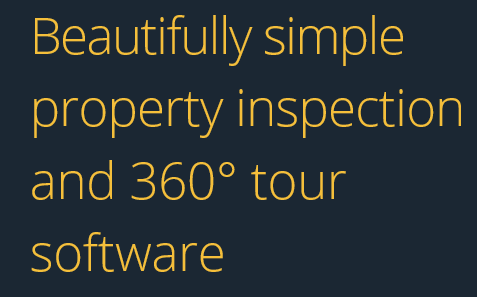 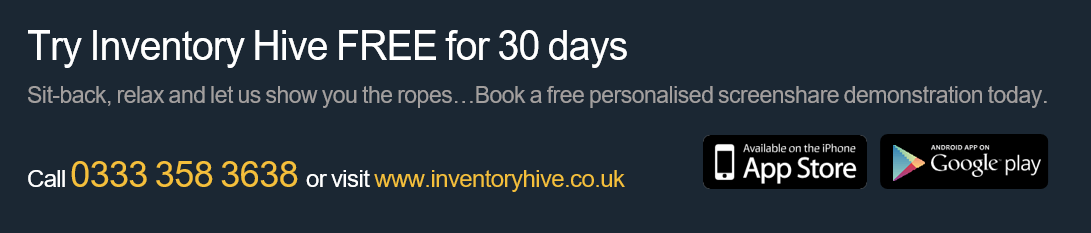 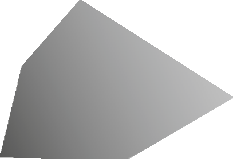 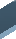 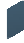 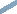 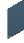 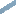 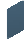 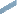 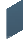 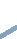 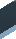 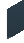 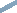 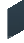 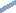 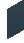 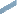 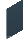 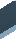 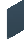 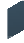 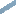 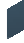 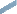 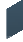 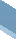 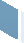 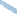 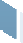 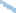 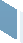 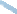 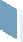 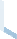 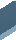 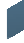 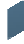 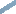 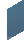 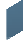 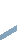 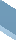 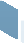 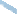 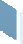 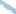 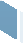 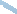 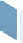 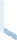 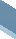 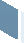 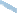 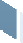 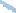 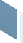 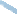 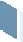 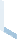 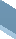 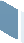 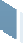 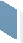 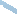 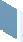 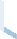 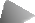 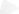 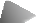 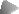 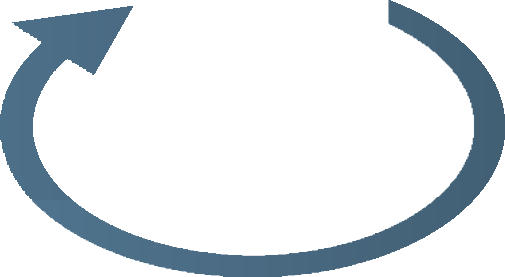 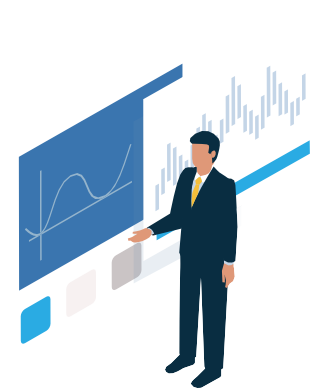 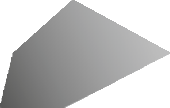 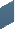 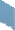 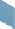 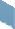 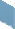 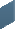 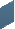 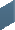 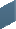 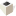 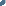 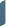 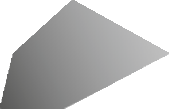 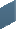 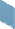 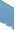 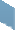 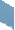 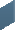 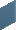 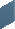 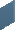 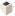 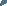 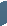 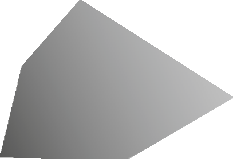 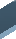 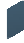 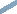 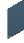 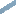 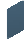 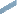 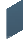 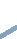 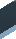 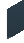 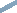 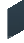 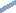 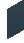 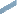 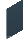 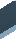 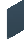 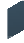 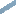 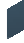 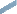 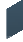 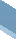 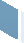 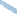 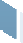 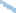 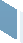 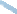 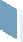 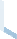 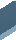 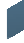 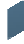 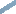 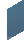 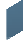 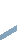 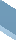 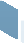 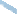 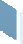 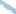 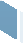 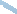 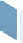 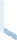 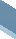 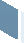 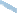 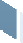 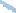 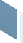 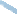 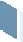 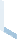 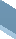 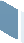 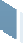 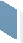 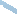 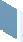 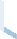 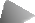 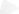 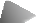 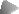 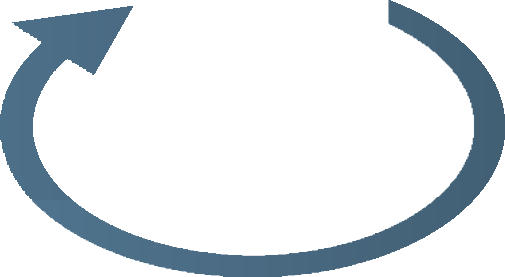 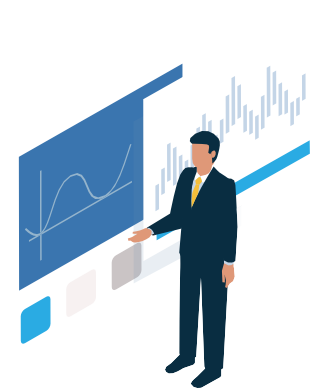 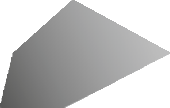 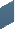 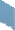 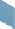 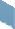 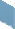 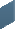 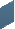 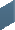 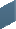 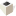 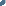 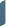 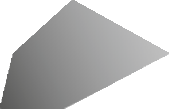 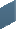 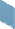 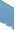 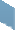 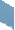 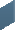 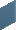 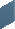 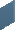 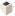 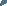 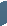 